О внесении изменений в постановление от 14.02.2020 года № 7«О создании общественной комиссии Краснокутского сельского поселения Спасского муниципального района по обеспечению реализации муниципальной программы «Формирование современной городской среды на территории Краснокутского сельского поселения» на 2020-2027 г.В соответствии с Федеральным законом от 06 октября 2003 года № 131-ФЗ «Об общих принципах организации местного самоуправления в Российской Федерации», с подпунктом «в» пункта 10 Правил предоставления и распределения субсидий из федерального бюджета бюджетам субъектов Российской Федерации на поддержку государственных программ субъектов Российской Федерации и муниципальных программ формирования современной городской среды от 30 декабря 2017 года №1710, Федеральным законом от 21 июля 2014 года №212-ФЗ «Об основах общественного контроля в Российской Федерации», Постановлением Администрации Приморского края от 30 декабря 2019 года №944-па «Об утверждении государственной программы Приморского края «Формирование современной городской среды муниципальных образований Приморского края» на 2020-2027 годы, на основании Устава Краснокутского сельского поселения Спасского муниципального района, администрация  Краснокутского сельского поселения Спасского муниципального районаПОСТАНОВЛЯЕТ:1. Внести в состав общественной комиссии по обеспечению реализации муниципальной программы «Формирования современной городской среды на территории Краснокутского сельского поселения» на 2020-2027 г. следующие изменения:     3. Опубликовать настоящее постановление в установленном порядке, а также разместить на официальном сайте администрации Краснокутского сельского поселения Спасского муниципального района в информационно-телекоммуникационной сети "Интернет".     4.Контроль за исполнением настоящего постановления оставляю за собой.Глава Краснокутскогосельского поселения                                                                                       Петриченко А.Б.                                                                                  УТВЕРЖДЕНОпостановлением администрацииКраснокутского сельского поселенияот 14.02.2020  года №7  Положениеоб общественной комиссии Краснокутского сельского поселения Спасского муниципального района по обеспечению реализации муниципальной программы «Формирование современной городской среды на территории Краснокутского сельского поселения» на 2020-2027 г.1. Общее положение1.1. Настоящее Положение определяет порядок работы общественной комиссии по обеспечению реализации муниципальной программы «Формирование современной городской среды на территории Краснокутского сельского поселения» на 2020-2027 г. (далее – Общественная комиссия). 1.2. В своей деятельности Общественная комиссия руководствуется Конституцией Российской Федерации, федеральными законами и иными нормативными правовыми актами Российской Федерации, законами и иными нормативными правовыми актами Приморского края, Уставом Краснокутского сельского поселения Спасского муниципального района Приморского края, иными муниципальными правовыми актами и настоящим Положением. 2. Задачи и функции Общественной комиссии2.1. В сфере своей компетенции Общественная комиссия: - контролирует и координирует реализацию муниципальной программы «Формирование современной городской среды на территории Краснокутского сельского поселения Спасского муниципального района» на 2020-2027 г. - согласовывает и утверждения дизайн проекты;-осуществляет иные функции в соответствии с действующим законодательством.3. Порядок формирования и деятельности Общественной комиссии3.1. Состав Общественной Комиссии формируется из представителей администрации Краснокутского сельского поселения, депутатов муниципального комитета, представителей Общественного совета, представителей многоквартирных домов.3.2. Руководство деятельностью Общественной комиссии осуществляет председатель комиссии. В случае его отсутствия обязанности председателя исполняет заместитель председателя Общественной комиссии. 3.3. Председатель Общественной комиссии: - председатель избирается открытым голосованием на первом организационном собрании общественной комиссии. - обеспечивает выполнение полномочий и реализацию прав Общественной комиссии, исполнение Общественной комиссией возложенных обязанностей; - руководит деятельностью Общественной комиссии; - организует и координирует работу Общественной комиссии; - осуществляет общий контроль за реализацией принятых Общественной комиссией решений и предложений. 3.4. Секретарь Общественной комиссии: - оповещает членов Общественной комиссии о времени и месте проведения заседаний; - осуществляет делопроизводство в Общественной комиссии; - ведет, оформляет протоколы заседаний Общественной комиссии. 3.5. Заседания Общественной комиссии проводятся по мере необходимости, но не реже одного раза в квартал. 3.6. Заседания Общественной комиссии проводятся в открытой форме с использованием фотофиксации (видеофиксации) с последующим размещением соответствующих записей, протоколов заседания на официальном сайте администрации Краснокутского сельского поселения Спасского муниципального района Приморского края в информационно-телекоммуникационной сети «Интернет». 3.7. Заседания Общественной комиссии считаются правомочным, если на нем присутствуют не менее половины её членов. 3.8. Решение Общественной комиссии принимается открытым голосованием простым большинством голосов от числа присутствующих членов Общественной комиссии. Каждый член Общественной комиссии обладает правом одного голоса. При равенстве голосов голос председательствующего является решающим. 3.9. Решения Общественной комиссии оформляются протоколом, подписываемым председательствующим, секретарем и всеми членами. 3.10. Протокол Общественной комиссии не позднее 3 рабочих дней после проведения заседания Общественной комиссии размещается на официальном сайте администрации Краснокутского сельского поселения Спасского муниципального района Приморского края в информационно-телекоммуникационной сети «Интернет». УТВЕРЖДЕНпостановлением администрацииКраснокутского сельского поселенияСпасского муниципального районаПриморского краяот 14.02.2020 г. №7СОСТАВОбщественной комиссии по обеспечению реализации муниципальной программы «Формирования современной городской среды на территории Краснокутского сельского поселения» на 2020-2027 г.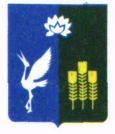 АДМИНИСТРАЦИЯКРАСНОКУТСКОГО СЕЛЬСКОГО ПОСЕЛЕНИЯСПАССКОГО МУНИЦИПАЛЬНОГО РАЙОНАПРИМОРСКОГО КРАЯАДМИНИСТРАЦИЯКРАСНОКУТСКОГО СЕЛЬСКОГО ПОСЕЛЕНИЯСПАССКОГО МУНИЦИПАЛЬНОГО РАЙОНАПРИМОРСКОГО КРАЯАДМИНИСТРАЦИЯКРАСНОКУТСКОГО СЕЛЬСКОГО ПОСЕЛЕНИЯСПАССКОГО МУНИЦИПАЛЬНОГО РАЙОНАПРИМОРСКОГО КРАЯ   ПОСТАНОВЛЕНИЕ    ПОСТАНОВЛЕНИЕ    ПОСТАНОВЛЕНИЕ   21 января 2022 год            с. Красный Кут                                              № 1 Председатель комиссии Петриченко Александр Борисович-Глава Краснокутского сельского поселенияСекретарь комиссииПетриченко Алла Алексеевна-Главный специалист 2 разряда администрации Краснокутского сельского поселениячлены комиссии:члены комиссии:Депутат муниципального комитета администрации Краснокутского сельского поселенияКасьянов Денис АлександровичПредставители политических партий и движений, общественных организаций (по согласованию)Председатель комиссии Петриченко Александр Борисович-Глава Краснокутского сельского поселенияСекретарь комиссииПетриченко Алла Алексеевна-Главный специалист 2 разряда администрации Краснокутского сельского поселениячлены комиссии:члены комиссии:Депутат муниципального комитета администрации Краснокутского сельского поселенияКасьянов Денис АлександровичПредставители политических партий и движений, общественных организаций (по согласованию)